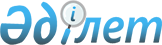 Об установлении квоты рабочих мест для лиц, освободившихся из мест лишения свободы и для несовершеннолетних выпускников интернатных организаций в Астраханском районе
					
			Утративший силу
			
			
		
					Постановление акимата Астраханского района Акмолинской области от 22 июня 2010 года № 176. Зарегистрировано Управлением юстиции Астраханского района Акмолинской области 20 июля 2010 года № 1-6-130. Утратило силу - постановлением Астраханского района Акмолинской области от 14 июня 2012 года № 212

      Сноска. Утратило силу - постановлением Астраханского района Акмолинской области от 14.06.2012 № 212 (вводится в действие со дня официального опубликования)

      В соответствии со статьей 31 Закона Республики Казахстан от 23 января 2001 года «О местном государственном управлении и самоуправлении в Республике Казахстан», подпунктами 5-5) и 5-6) статьи 7 Закона Республики Казахстан от 23 января 2001 года «О занятости населения», в целях социальной защиты лиц, освободившихся из мест лишения свободы и для несовершеннолетних выпускников интернатных организаций, испытывающих трудности в поиске работы, для обеспечения их занятости, акимат Астраханского района ПОСТАНОВЛЯЕТ:



      1. Установить квоту рабочих мест для лиц, освободившихся из мест лишения свободы и для несовершеннолетних выпускников интернатных организаций в Астраханском районе в размере один процент от общей численности рабочих мест.



      2. Контроль за исполнением настоящего постановления возложить на заместителя акима Астраханского района Кожахмет М.К.



      3. Настоящее постановление вступает в силу со дня государственной регистрации в Управлении юстиции Астраханского района и вводится в действие со дня официального опубликования.      Исполняющий обязанности

      акима Астраханского района                 М.Кожахмет
					© 2012. РГП на ПХВ «Институт законодательства и правовой информации Республики Казахстан» Министерства юстиции Республики Казахстан
				